As part of your assessment task you are required to submit a Log of Placement Attendance. Please ensure that you complete the log each time you attend the session and ask the person supervising you to sign the log to say that you have attended.Please print/copy additional sheets as required.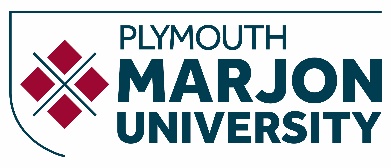 STUDENT LOG OF PLACEMENT ATTENDANCE 2018/19Student name:Student name:Module studied:Name of organisation/project:DateStart & finishtimeStart & finishtimeTotal time on placementActivity - role and task undertakenActivity - role and task undertakenActivity - role and task undertakenActivity - role and task undertakenName of person supervising (please print)Signature of person supervising26/09/185-7pm5-7pm2Pre-AcademyPre-AcademyPre-AcademyPre-AcademyDan Thompson DT03/06/182DT04/10/184DT11/10/183DT17/10/186DT19/10/1822/10/1826/10/1831/10/1802/11/1807/11/1814/11/1816/11/1821/11/1823/11/1830/11/1805/11/1807/12/1812/12/1814/12/1819/12/1822/12/1809/01/1923/01/1925/01/19446446464543644410444DT